建立「以重建生活为核心」的脑卒中作业治疗服务作业治疗师资及高级管理人员研修班招生通知（中国·上海）2015年8月21至25日课程介绍近年来，随着我国康复事业的不断发展，整体水平的不断提高，相应地对康复专业人才的需求也在不断的增加，尤其在作业治疗科室的建立、人才培养和服务内容的定位方面，还存在着许多的困难和不足。本研修班由上海市阳光康复中心及香港职业治疗学院联合主办，邀请香港职业治疗学院副会长梁国辉先生及其他专家学者。以重建生活为核心的脑卒中作业治疗服务为主题，加以互动的形式，向学员介绍如何定位作业治疗服务、建立科室、开展服务及管理日常运作，并且分享多间已成功发展较大规模作业治疗服务的内地医院的发展的经验，包括服务范围、运作模式、处方及收费管理方式及人员培训策略。主讲老师梁国辉先生香港职业治疗学院副会长香港工人健康中心董事会副主席伊利沙伯医院职业治疗部部门经理教育背景1982年毕业于香港理工学院的职业治疗专业文凭，并于1995年取得香港中文大学的哲学硕士学位。工作背景梁国辉教授拥有丰富的精神康复、手外科、职业康复和社会康复等临床经验，多年参与推动大陆工伤康复及作业治疗发展。曾统筹及参与多个内地医疗机构作业治疗发展及人员培训项目，包括：青岛海慈医院(神经康复,2002-2004)广州市工伤康复中心(作业治疗，2004-2007)天津医院(手外科康复,2004-2007)东莞虎门医院(工伤医疗及职业康复,2009-2012)长沙博爱医院(工伤医疗及职业康复,2010-2012)5.12汶川地震伤员职业社会康复项目（2008-2011）上海市阳光康复中心(工伤医疗及职业康复,2011-2015)深圳二院、南澳医院、深圳残联(神经及社区康复, 2012-至今)成都平康医院(民营社区医院, 2012-至今)4.20雅安地震伤员全面康复项目（职业社会康复，2013-至今）宁波六院 (手外科康复,2013-至今)河北以岭医院（重建生活为核心神经康复，2015-至今)深圳恒生医院(重建生活为核心神经康复，2015-至今)黄锦文先生香港职业治疗学院会长香港职业治疗学会副会长香港大埔医院职业治疗部部门经理工作背景1981年毕业于香港理工学院职业治疗系，曾先后参与精神科、骨科、老人科及社区之康复工作。此外，他亦有丰富的临床教学及管理之经验。黄锦文先生先后修毕工商管理硕士、信息系统文学硕士及文学士（哲学）课程，他学术上的兴趣包括认知及功能评估、生存质量、管理、信息系统及哲学，并创意地将以上知识组合运用于职业治疗中，遭社会康复作业治疗、认知功能评估、康复支架设计及制作、自理功能评估及训练、偏瘫康复及作业治疗科学等范畴都发表了相应论文及著作。陈刚先生香港职业治疗学院董事局委员香港理工大学职业治疗专业文凭香港中文大学临床老人学硕士主要服务范围为神经康复，老人科康复培训时间报到时间：8月21日（星期五）16:30前培训时间：8月22日（星期六）9:00-8月25日（星期二）17:00培训地点上海市松江区光星路2209号，上海市阳光康复中心适合人群面向全国医疗单位康复科管理及作业治疗骨干人员、资深作业治疗师、康复管理人员和大专院校管理人员。为了保证学习效果，限招40人，满额为止。培训班内容概要培训班日程安排考核及结业证完成学习班全部课程后，并考试合格者，可以获得II类学分5分。课程费用明细注：学费及住宿费，开发票内容统一为培训费。汇款方式：银行：上海银行松江新区支行户名：上海阳光康复培训中心账号：319826-03001668788       传真：021-37790113，沈老师（收）为方便报到注册，请各位学员以汇款（含网银）方式支付培训及住宿费用，请在汇款凭证上注明您的姓名及“作业高管”字样，并将汇款凭证传真至021-37790113或邮件至shenshandi@shygkf.org.cn。报名注意事项为保证教学质量，培训班限制招生人数，按收到报名回执先后录取。报名途径：请登陆报名网址：http://www.shygkf.org.cn/ 点击“网上报名”进入网上报名渠道； 培训班统一在中心内安排食宿，费用由学员自理。房间安排由前台根据报到先后顺序搭配安排。学员报到时，请直接至中心1号楼报到处付费、领取资料、取房卡。注：入住时需提供身份证件登记。本次培训班发票请于报到时现场领取。报名截止日期：2015年8月8日。联系我们地址：上海市松江区光星路2209号，上海市阳光康复中心电话：021-37730011-3022 或 021-37790113报名联系人：沈善弟课程内容咨询：王琳18926775716           上海市阳光康复中心交通示意图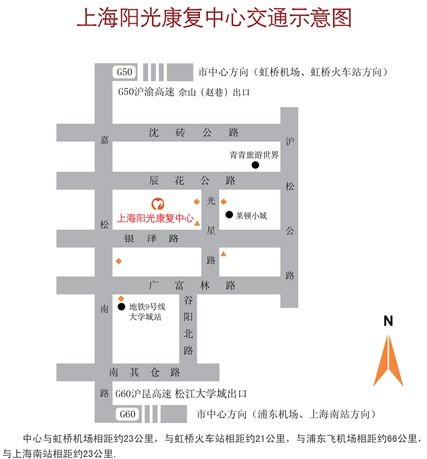 交通：从地铁9号线松江大学城站，到本中心驾车约10分钟。地铁9号线松江大学城站，出站后，换乘松莘B线或松江11路，至光星路茸盛路站，约10分钟车程。作业治疗教师及高级管理人员研修班2015年8月22日至8月25日邀请函（中国·上海）尊敬的：           为提高各医疗康复机构工作人员的综合康复治疗技术水平，由上海市阳光康复中心、香港职业治疗学院联合主办的「作业治疗教师及高级管理人员研修班」将于2015年8月22日至8月25日在上海市阳光康复中心内开班，本次培训班特邀香港职业治疗学院梁国辉先生任主讲。课程旨在启发学员根据自己单位独特情况，发展一套合适的作业治疗服务体系，掌握内地作业治疗服务开展的最新动态。现诚意邀请阁下参加。现附培训班详细通知执。培训班现已接受报名，请通过报名网址进行报名交回。欢迎您来电咨询有关学习班的其他问题及课程情况。联系人：沈善弟电话：021-37730011-3022邮箱:shenshandi@shygkf.org.cn报名网址：http://www.shygkf.org.cn/网上报名我们诚候您的查询及报名！上海市阳光康复中心香港职业治疗学院2015年6月8日培训内容培训内容培训主题：介绍重建生活为本康复理念介绍重建生活为本脑卒中作业治疗的策略及服务框架提升病人重建生活的动机与积极性重建生活为本的作业治疗内容重建生活为本作业治疗服务运作模式人员培训及治疗规范跨业分工合作场地安排、设备配置内地较大规范作业治疗运作实例分享病例分析8月21日8月22日8月23日8月24日8月25日星期五星期六星期日星期一星期二上午报到重建生活为本理念重建生活步骤三元合一重建过程重建生活与作业治疗作业治疗理念再思三元合一治疗策略重建生活为本作业治疗过程情景模拟训练社区融入训练认知训练家居安置制定重建生活为本治疗计划建立重建生活为本治疗服务规划下午报到如何体现重建生活为本理念香港及内地经验早期自理训练任务形式训练作业形式训练生活教练访谈方式生活重整方法访谈示教考试学员发展计划分享闭幕式及发合格证书学费学费2000人民币费用包含：5天的课程费资料费5天午餐费（8/22日-8/25日午）5天晚餐费（8/22日-8/24日晚）住宿费住宿费标准双人间：RMB¥320元/间/天RMB¥160元/床/天培训期间（8/22日-8/25日）免费提供早餐中心为学员提供标准双人间，两人同住。如学员要求单人住宿标准间，或按报到先后顺序分配最后为单数的学员，则需承担整个房间的房费。